РЕСПУБЛИКА   КАРЕЛИЯКОНТРОЛЬНО-СЧЕТНЫЙ КОМИТЕТСОРТАВАЛЬСКОГО МУНИЦИПАЛЬНОГО РАЙОНАЗаключениеКонтрольно-счетного комитета Сортавальского муниципального района на проект Решения Совета Вяртсильского городского поселения «О бюджете Вяртсильского городского поселения на 2016 год»от 07.12.2015г.	№55ОБЩИЕ ПОЛОЖЕНИЯЗаключение Контрольно-счетного комитета Сортавальского муниципального района (далее – Контрольно-счетный комитет) на проект Решения Совета Вяртсильского городского поселения «О бюджете Вяртсильского городского поселения на 2016 год» (далее – Заключение) подготовлено с учетом требований Бюджетного кодекса Российской Федерации (далее БК РФ), иных нормативных правовых актов Российской Федерации, Республики Карелия, а также в соответствии с Положением о бюджетном процессе в Вяртсильском городском поселении (далее – Положение о бюджетном процессе), Соглашением о передаче полномочий контрольно-счетного органа Вяртсильского городского поселения по осуществлению внешнего муниципального финансового контроля Контрольно-счетному комитету Сортавальского муниципального района, и иными действующими нормативными правовыми актами Вяртсильского городского поселения.На экспертизу, в Контрольно-счетный комитет, проект решения о местном бюджете с приложением документов и материалов, предусмотренных статьей 184.2 БК РФ поступил 24 ноября, т.е. с соблюдением сроков, установленных п.2 Решения Совета Вяртсильского городского поселения от 13.11.2015г. №66 «Об особенностях составления и утверждения проекта бюджета Вяртсильского городского поселения на 2016 год».В соответствии со ст. 173 БК РФ Прогноз социально-экономического развития Вяртсильского городского поселения разработан на основе Порядка разработки прогноза социально-экономического развития Вяртсильского городского поселения, утвержденного Постановлением администрации Вяртсильского городского поселения от 31.10.2014г. №46.Перечень и содержание документов и материалов, представленных вместе с проектом Решения Совета Кааламского сельского поселения «О бюджете Вяртсильского городского поселения на 2016 год» не в полной мере, соответствуют требованиям БК РФ. Так в составе документов и материалов не представлены расчеты по прогнозируемым поступлениям доходов бюджета поселения, а также расчеты планируемых бюджетных ассигнований на осуществление расходов по уже принятым или по вновь принимаемым бюджетным обязательствам поселения.До настоящего времени в Вяртсильском городском поселении не разработаны документы стратегического планирования, а именно Программа социально-экономического развития Вяртсильского городского поселения. Данные требования содержатся в Федеральном законе от 28.06.2014 № 172-ФЗ «О стратегическом планировании в Российской Федерации».При подготовке заключения Контрольно-счётного комитета учитывалась необходимость реализации положений, содержащихся в Послании Президента РФ Федеральному собранию от 04.12.2014г.( в части бюджетной политики и налоговой политики) , Указах Президента РФ от 7 мая 2012 года, Стратегии социально-экономического развития Республики Карелия до 2020 года, а также стратегических целей развития Республики Карелия, определенных в Концепции социально-экономического развития Республики Карелия на период до 2017 года.Выборочно проверено наличие и проведен анализ нормативной и методической базы, регулирующий порядок формирования и расчетов основных показателей проекта Решения.2. ОСНОВНЫЕ ХАРАКТЕРИСТИКИ ПРОЕКТА БЮДЖЕТАБюджет Вяртсильского городского поселения на 2016 год сформирован в рамках действующего налогового и бюджетного законодательства. 	В основу формирования доходной базы бюджета муниципального образования на 2016 год положены:- прогнозные показатели социально-экономического развития территории на 2016 - 2018 годы;- отчеты налоговых органов о начисленных и уплаченных в бюджет налогах и сборах за 2014 год;- оценка поступления отдельных видов налогов и сборов в текущем году и прогноз на 2016-2018 годы администраторов доходов.Доходы бюджета Вяртсильского городского поселения на 2016 год сформированы с учетом изменений налогового и бюджетного законодательства, налогооблагаемой базы, а также исходя из оценки ожидаемого исполнения доходной части бюджета поселения за 2015 год.	В соответствии с бюджетным и республиканским законодательством в 2015 году нормативы отчислений от налога на доходы физических лиц остались без изменений. 	При формировании расходной части проекта бюджета учтены решения, принимаемые на федеральном, республиканском и муниципальном уровнях в рамках исполнения Указов Президента Российской Федерации от 7 мая 2012 года.	Проект бюджета Вяртсильского городского поселения на 2016 год сформирован с объемом доходов – 9541,61 тыс. рублей, объем расходов в сумме – 9641,6 тыс. рублей, дефицит бюджета – 100,0 тыс. рублей.	Динамика основных параметров бюджета Вяртсильского городского поселения свидетельствует о снижении доходов и расходов по сравнению с ожидаемыми показателями 2015 года.Снижение прогнозируемого объема доходов бюджета Вяртсильского городского поселения в 2016 году к уровню 2015 года составляет 951,84 тыс. рублей или 9,1 процента при увеличении налоговых и неналоговых доходов и значительном снижении безвозмездных поступлений.Структура доходов бюджета Вяртсильского городского поселения в 2016 году выглядит следующим образом:Налоговые и неналоговые доходы – 93,2 процента;Безвозмездные поступления – 6,8 процента.Увеличение поступления налоговых и неналоговых доходов на 2016 год относительно ожидаемого поступления за 2015 год объясняется увеличением поступлений налога на доходы физических лиц, удерживаемого налоговыми агентами, налога на имущество физических лиц и доходами, получаемыми в виде арендной платы за земельные участки и от продажи земельных участков.В структуре налоговых и неналоговых доходов, по ожидаемой оценке, 2015 года налоговые доходы составляют 92%, неналоговые – 8%. В прогнозируемом периоде 2016 года налоговые доходы составят 83%, неналоговые – 17%.Объем безвозмездных поступлений из бюджета Сортавальского муниципального района в 2016 году планируется в объеме 646,34 тыс. рублей, с уменьшением по сравнению с 2015 годом на 2506,86 тыс. рублей или на 79,5 процента.Проект бюджета Вяртсильского городского поселения на 2016 год сформирован на основании распределения дотации из районного бюджета на выравнивание бюджетной обеспеченности бюджету Вяртсильского городского поселения. В проекте бюджета на 2016 год предусмотрена дотация из районного бюджета бюджету Вяртсильского городского поселения на 2016 год –656,34 тыс. руб. с уменьшением на 2506,83 тыс. руб. или на 75,9 процентов по сравнению с 2015 годом. При формировании проекта бюджета в условиях уменьшения объема прогнозируемых доходов планируется уменьшение расходов в 2016 году по сравнению с уровнем, ожидаемого исполнения за 2015 год. Расходы бюджета Вяртсильского городского поселения на 2016 год запланированы в объеме 9641,6 тыс. рублей, что составляет 79,2 процента к уровню бюджетных назначений 2015 года (12181,35 тыс. рублей). В структуре расходов бюджета Вяртсильского городского поселения наибольший удельный вес составляют общегосударственные вопросы – 45,1%, национальная экономика - 12,9%, жилищно-коммунальное хозяйство – 16,9%, культура, кинематография – 21,1%.Проект бюджета Вяртсильского городского поселения частично сформирован в программной структуре расходов по 2 муниципальным программам, которые охватили в 2016 году 0,2 процента.В проекте бюджета не предусмотрено привлечение бюджетных кредитов и кредитов кредитных организаций.3. ПРОГНОЗ СОЦИАЛЬНО-ЭКОНОМИЧЕСКОГО РАЗВИТИЯ ВЯРТСИЛЬСКОГО ГОРОДСКОГО ПОСЕЛЕНИЯ НА 2016 -2018 ГОДЫВ соответствии с Бюджетным кодексом Российской Федерации (статья 172) составление проекта бюджета основывается на прогнозе социально-экономического развития соответствующей территории и основных направлениях бюджетной и налоговой политики.Постановлением администрации Вяртсильского городского поселения от 31.10.2014г. № 46 утвержден Порядок разработки прогноза социально-экономического развития Вяртсильского городского поселения (далее – Порядок).Представленный в Контрольно-счетный комитет Прогноз социально-экономического развития включает в себя:- ожидаемые результаты социально-экономического развития Вяртсильского городского поселения за 2015 год;-прогноз социально-экономического развития Вяртсильского городского поселения на 2016 – 2018 годы;- пояснительная записка к прогнозу социально-экономического развития Вяртсильского городского поселения на 2016 - 2018 годы (далее - Пояснительная записка к Прогнозу).Представленный состав и содержание Прогноза социально-экономического развития Вяртсильского городского поселения не соответствует Порядку.Основные показатели прогноза социально-экономического развития Вяртсильского городского поселения, влияющие на параметры бюджета Вяртсильского городского поселения, приведены в следующей таблице.Таблица 1Из вышеприведенных данных следует, что прогнозные показатели социально-экономического развития Вяртсильского городского поселения, представленные с проектом бюджета Вяртсильского городского поселения на 2016 год, отличаются от показателей к утвержденному бюджету на 2015 и на плановый период 2016 и 2017 годов, что может свидетельствовать о недостаточной точности прогноза. По прогнозу на 2016 год наблюдается рост по отношению к оценке 2015 года только по объему платных услуг населению - на 6,7 процента.В нарушение требований п.4 статьи 173 Бюджетного кодекса Российской Федерации в пояснительной записке Администрации Вяртсильского городского поселения к прогнозу социально-экономического развития не приводится обоснование параметров прогноза, в том числе их сопоставление с ранее утвержденными параметрами с указанием причин и факторов прогнозируемых изменений.В 2016 году объем отгруженных товаров собственного производства, выполненных работ и услуг собственными силами по промышленным видам деятельности – производство метизов, обрабатывающие производства, предположительно составит 2177,8 млн. рублей, или 100,0 процента к оценке 2015 года (2177,8 млн. рублей). В 2017-2018 годы объем прогнозируется без изменений, т. е по 2177,8 млн. руб. ежегодно (100,0 процентов к уровню 2016 и 2017 годов).При сопоставлении данного показателя с показателями к утвержденному бюджету видно, что на 2016 год данный показатель снижен на 172,2 млн. руб., на 2017 год – на 112,2 млн. руб. Проведя анализ прогнозных показателей по годам можно наблюдать сохранение темпов роста по данному показателю на уровне 100 процентов. В Пояснительной записке к Прогнозу не приводится обоснование причин и факторов, оказавших влияние на снижение динамики промышленного производства в прогнозируемом периоде.В 2016 году среднегодовая численность населения Вяртсильского городского поселения возрастет по сравнению с 2015 годом на 8 человек и составит– 3127 человек. К 2017 году среднегодовая численность поселения предположительно сократится до 3125 человек, что составит 99,9 процента к уровню 2016 года. В 2018 году останется без изменений, т.е. 3125 человек.Уменьшение численности населения района, согласно Пояснительной записке к прогнозу, вызвано миграционным фактором, а также естественной убылью.При сопоставлении данного показателя с показателями к утвержденному бюджету видно, что на 2016 год данный показатель не изменился.В соответствии с Указом Президента Российской Федерации от 07.05.2012 №597 реальная заработанная плата к 2018 году должна возрасти в 1,5 раза. Доведение заработанной платы до целевого уровня в прогнозе 2016 -2018 годов, не обеспечило достаточные темпы роста реальной заработанной платы для выполнения Указа Президента РФ.В 2016 году среднемесячная заработная плата к оценке 2015 года предположительно сократиться на 13,4 процентов и составит 22500,0 рублей. На 2017 -2018 годы заработная плата прогнозируется без изменения – 22500,0 рублей.При сопоставлении данного показателя с показателями к утвержденному бюджету видно, что на 2016 год данный показатель не изменился.Оборот розничной торговли предприятий поселения в 2016 году составит предположительно 9300,0 тыс. рублей, или 100,0 процента к оценке 2015 года (9300,0 тыс. рублей), в 2017-2018 годах прогнозируется без изменений – 9300,0 тыс. рублей.При сопоставлении данного показателя с показателями к утвержденному бюджету видно, что на 2016 год данный показатель снижен на 50,0 тыс. рублей, на 2017 год –снижен на 100,0 тыс. рублей. Причины и факторы прогнозируемых изменений не представлены.	В 2016 году объем платных услуг населению предположительно составит 32,0 тыс. рублей, или 106,7 процента к оценке 2015 года (30,0 тыс. рублей), в 2017 – 2018 годах прогнозируется без изменения – 32,0 тыс. рублей или 100,0 процентов к уровню предыдущего года.	При сопоставлении данного показателя с показателями к утвержденному бюджету видно, что на 2016 год данный показатель не изменился, на 2017 год –уменьшен на 3 тыс. руб. Причины и факторы прогнозируемых изменений не представленыИсходя из определения, данного в Федеральном законе от 28 июня 2013г. № 172-ФЗ «О стратегическом планировании в Российской Федерации» (далее- Федеральный закон №172-ФЗ) Прогноз социально-экономического развития - это документ стратегического планирования, содержащий систему научно-обоснованных представлений о внешних и внутренних условиях, направлениях и об ожидаемых результатах социально-экономического развития на среднесрочный или долгосрочный период.Организация и функционирование системы стратегического планирования основывается на принципах результативности и эффективности стратегического планирования, который означает, что выбор способов и методов достижения целей социально-экономического развития должен основываться на необходимости достижения заданных результатов с наименьшими затратами ресурсов в соответствии с документами стратегического планирования.Данный принцип предполагает вариативность способов социально-экономического развития и выбор одного из вариантов, который позволял бы достичь заданных результатов с наименьшими затратами. Прогноз социально-экономического развития Вяртсильского городского поселения не содержит вариативность развития и выбор одного из вариантов социально-экономического развития района.Кроме того, в условиях реализации программно-целевого принципа планирования и исполнения бюджета повышаются требования к качеству прогноза социально-экономического развития на очередной финансовый год и на плановый период. Этот прогноз должен не только с большой степенью надежности определять исходные условия для разработки проекта бюджета поселения, но и иметь целевой характер, то есть отражать результаты реализации поставленных целей и задач в среднесрочной перспективе, что является критерием эффективности проводимой социально-экономической политики и качества муниципальной системы прогнозирования.По мнению Контрольно-счетного комитета, подготовка прогнозов социально-экономического развития Вяртсильского городского поселения на среднесрочный период должна осуществляться в тесной взаимоувязке со стратегией социально-экономического развития Вяртсильского городского поселения (Программой социально-экономического развития Вяртсильского городского поселения), прогнозом социально-экономического развития Вяртсильского городского поселения на долгосрочный период и бюджетным прогнозом Вяртсильского городского поселения на долгосрочный период. Для этого необходимо документы стратегического планирования привести в соответствие с нормами Федерального закона № 172-ФЗ.Контрольно-счетный комитет обращает внимание на необходимость более точного прогнозирования показателей, принимаемых при расчете доходов бюджета поселения.В настоящее время подготовлен законопроект №811646-6 по внесению изменений в БК РФ, в соответствии с которым главный администратор доходов бюджета утверждает методику прогнозирования поступлений доходов в бюджет в соответствии с общими требованиями к такой методики при условии определения данных требований Правительством РФ.В целях улучшения качества прогнозирования Контрольно-счетный комитет считает, что целесообразно включить в состав прогнозируемых основных экономических показателей, разрабатываемых в соответствии с Постановлением администрации Вяртсильского городского поселения от 31.10.2014г. № 46 «Об утверждении Порядка разработки прогноза социально-экономического развития Вяртсильского городского поселения», показатели, являющиеся базовыми для расчета некоторых видов доходов районного бюджета (например, объемы дизельного топлива, автомобильного и прямогонного бензина и т.п.).Согласно основным направлениям бюджетной и налоговой и политики Вяртсильского городского поселения на 2016 год и на плановый период 2017 и 2018 годов, решение задач социально-экономического развития в 2015-2017 годах будет осуществляться в условиях, призванных обеспечить сбалансированность и устойчивость бюджета Вяртсильского городского поселения при безусловном исполнении всех расходных обязательств Вяртсильского городского поселения.Бюджетная политика в 2016-2018 годах, исходя из текущей экономической ситуации и задач, поставленных Президентом Российской Федерации, Правительством Российской Федерации и Главой Республики Карелия будет направлена на решение задач:- обеспечение долгосрочной сбалансированности и устойчивости бюджетной системы поселения, как базового принципа ответственной бюджетной политики при безусловном исполнении всех принятых бюджетных обязательств и безусловном выполнении задач, поставленных в Указах Президента Российской Федерации от 07.05.2012; - сохранение и развитие налогового потенциала, создание благоприятных условий для развития бизнеса и содействие занятости населения;- создание стимулов для повышения качества управления муниципальными финансами;- повышение эффективности функционирования бюджетного сектора экономики в целях обеспечения потребностей граждан в качественных и доступных государственных и муниципальных услугах;- повышение эффективности расходования бюджетных средств, сокращение неэффективных расходов, выявление и использование резервов для достижения планируемых результатов;- подготовка к внедрению муниципальных программ в единую систему формирования и исполнения консолидированного бюджета района;- создание условий для исполнения органами местного самоуправления закрепленных за ними полномочий;- усиление роли финансового контроля в управлении бюджетным процессом;- реализация принципов открытости и прозрачности управления муниципальными финансами. Основной целью налоговой политики на 2016-2018 годы Вяртсильского городского поселения является увеличение доходного потенциала налоговой системы и повышение уровня собственных доходов бюджета поселения. Межбюджетные отношения на 2016-2018 годы будут формироваться в соответствии с требованиями Бюджетного кодекса Российской Федерации.  В качестве первоочередных задач следует обозначить выравнивание уровня бюджетной обеспеченности городского поселения, обеспечение сбалансированности и поддержки платежеспособности бюджета городского поселения с целью обеспечения поселения средствами, необходимыми для исполнения возложенных на них полномочий. 4. АНАЛИЗ ДОХОДНОЙ ЧАСТИ БЮДЖЕТА ПОСЕЛЕНИЯСогласно Пояснительной записки к проекту бюджета Вяртсильского городского поселения на 2016 год формирование доходной части бюджета Вяртсильского городского поселения на 2016 год производилось с учетом основных направлений бюджетной и налоговой политики Вяртсильского городского поселения на 2016 год и плановый период 2017 и 2018 годов; Прогноза социально-экономического развития Вяртсильского городского поселения, а также данные о прогнозируемом объеме территориальных органов федеральных органов исполнительной власти, органов исполнительной власти Республики Карелия, главных администраторов доходов бюджета Вяртсильского городского поселения.Динамика показателей доходной части бюджета Вяртсильского городского поселения за три года (с 2014 по 2016 годы) представлена в таблице:Табл.2Доходы бюджета Вяртсильского городского поселения на 2016 год предусмотрены в объеме 9 541,61 тыс. руб., что на 951,84 тыс. руб. или на 9,17% ниже прогнозируемых доходов на текущий год (10493,45 тыс. руб.). Уменьшение доходов бюджета в 2016 году по сравнению с 2015 годом произошло за счет планируемого снижения поступлений безвозмездных поступлений на 2506,86 тыс. рублей или на 79,5 процента. Табл. 3Структура доходов Вяртсильского городского поселенияУдельный вес налоговых доходов в общем объеме доходов бюджета в 2016 году по сравнению с 2015 годом увеличится на 13,2 процента и составит 77,8 процентов (в 2014 году – 69,2 процентов). Основную долю в составе налоговых доходов в 2016 году занимает налог на доходы физических лиц - 80,3 процента (5961,3 тыс. рублей).Удельный вес неналоговых доходов в общем объеме доходов бюджета в 2016 году по сравнению с 2015 годом увеличиться на 10,0 процентных пункта и составит 15,4 процента (в 2014 году – 20,4 процента). Основную долю в составе неналоговых доходов в 2016 году занимают доходы от аренды земли – 55,0 процентов (809,0 тыс. рублей).4.1. Налоговые доходы бюджета Вяртсильского городского поселенияНалоговые доходы бюджета Вяртсильского городского поселения на 2016 год прогнозируются в объеме 7423,27 тыс. рублей.В сравнении с 2015 годом поступления налоговых доходов в 2016 году прогнозируются с увеличением, составляющим 13,2 процента.Наибольшую долю налоговых доходов бюджета в 2016 году будут составлять поступления от уплаты налога на доходы физических лиц – 80,3 процента.Динамика прогнозируемого поступления налога на доходы физических лиц, а также поступлений по другим основным налоговым источникам представлена в таблице: Табл.4Анализ приведенных данных свидетельствует, что доходы бюджета и в абсолютных значениях, и в процентах по всем трем налоговым источникам в 2016 году увеличатся.Рассмотрим прогнозируемые поступления в бюджет Вяртсильского городского поселения в разрезе основных налоговых источников.4.1.1. Налог на доходы физических лицОсновную долю доходов в общем объеме налоговых доходов составляет налог на доходы физических лиц.В представленном проекте бюджета расчет прогнозируемых поступлений налога на доходы физических лиц произведен, исходя из прогнозируемого Комитетом по экономике администрации Сортавальского муниципального района фонда заработной платы на 2016 год в размере 409,0 млн. руб., что не соответствует требованиям бюджетного законодательства, установленных в ст.174.1 БК РФ.Согласно ст. 174.1 БК РФ доходы бюджета прогнозируются на основе прогноза социально-экономического развития территории.Основу прогноза поступлений налога составляют оценка налоговой базы по налогу на доходы физических лиц, удерживаемому налоговыми агентами по ставке 13,0 процентов, доли налога в фонде оплаты труда на 2016 год. Кроме того, представлен расчет поступлений НДФЛ, полученный от осуществления деятельности физическими лицами, зарегистрированными в качестве индивидуальных предпринимателей, нотариусов, занимающихся частной практикой, адвокатов, учредивших адвокатские кабинеты, и других лиц, занимающихся частной практикой, а также с доходов, полученных физическими лицами в соответствии со статьей 228 Налогового кодекса, по ставке 13,0 процентов (от продажи имущества, принадлежащего этим лицам на праве собственности, от выигрыша, выплачиваемого организаторами лотерей и организаторами азартных игр и др.). Поступление НДФЛ в бюджет Вяртсильского городского поселения на 2016 год прогнозируется в сумме 5961,3 тыс. рублей, что на 561,3 тыс. рублей или на 10,4 процента больше ожидаемого исполнения за 2015 год (5400,0 тыс. рублей) и на 895,2 тыс. рублей или на 17,7% больше фактического исполнения за 2014 год (5066,1 тыс. рублей).4.1.2. Налог на имуществоНалог на имущество планируется в сумме 554,0 тыс. рублей (7,5% от суммы налоговых доходов), в том числе:- налог на имущество физических лиц на 2016 год в сумме 74,0 тыс. рублей;- земельный налог на 2016 год в сумме 480,0 тыс. рублей.Администратором доходов налоговый потенциал определен исходя из фактических поступлений, представленных в отчетности Федеральной налоговой службы за 2014 год, что не соответствует требованиям бюджетного законодательства, установленных в ст.174.1 БК РФ.4.1.3. Акцизы по подакцизным товарам (продукции), производимым на территории Российской ФедерацииСогласно пояснительной записке к проекту Решения, прогноз поступления доходов в бюджет Вяртсильского городского поселения от уплаты акцизов на нефтепродукты (дизельное топливо, моторные масла для дизельных и (или) карбюраторных (инжекторных) двигателей, автомобильный бензин) определен на основании показателей администратора доходов – Управления Федерального казначейства по Республике Карелия, что не соответствует требованиям бюджетного законодательства, установленных в ст.174.1 БК РФ.Поступления акцизов на нефтепродукты в бюджет Вяртсильского городского поселения в 2016 году прогнозируются в сумме 907,97 тыс. рублей.4.2. Неналоговые доходы бюджета Вяртсильского городского поселенияНеналоговые доходы бюджета Вяртсильского городского поселения на 2016 год прогнозируются в объеме 1472,0 тыс. рублей.В сравнении с 2015 годом поступления неналоговых доходов в 2016 году прогнозируются с увеличением, составляющим 10,0 процентов.Небольшую долю в неналоговых доходах бюджета 2016 года будут составлять доходы от штрафов, санкций, возмещение ущерба - 0,2 процента.Доходы от продажи земли в общей сумме неналоговых доходов в 2016 году составят – 34,0 процента (500,0 тыс. руб.).В 2016 году прогнозируются поступления от использования имущества, находящегося в муниципальной собственности в сумме 160,0 тыс. рублей или 31,0 процент от неналоговых доходов.Динамика прогнозируемого поступления по основным неналоговым источникам представлена в таблице: Табл.5Анализ приведенных данных свидетельствует, что доходы бюджета по неналоговым источникам в 2016 году по сравнению с 2015 годом увеличатся на 907,0 тыс. рублей или на 160,5%. Относительно фактически полученных в 2014 году уменьшаться на 431,2 тыс. рублей или на 22,7%. Рассмотрим прогнозируемые поступления в бюджет Вяртсильского городского поселения в разрезе основных неналоговых источников.4.2.1. Доходы, получаемые в виде арендной платы за земельные участки, государственная собственность на которые не разграничена и которые расположены в границах поселений, а также средства от продажи права на заключение договоров аренды указанных земельных участковДоходы, полученные в виде арендной платы за земельные участки на 2016 год, определены в сумме 809,0 тыс. рублей исходя из прогнозируемого количества земельных участков, переданных в аренду, в т.ч. 792,0 тыс. рублей по данным МКУ «Недвижимость –ИНВЕСТ» и 17 тыс. рублей по данным администрации Вяртсильского городского поселения, что не соответствует требованиям бюджетного законодательства, установленных в ст.174.1 БК РФ.В пояснительной записке к Проекту бюджета поселения на 2016 год отсутствует обоснование расчетов планируемых сумм поступления доходов на сумму 792,0 тыс. рублей. 4.2.2. Доходы от продажи земельных участков, государственная собственность на которые не разграничена и которые расположены в границах поселенийДоходы от продажи земельных участков прогнозируются по данным главного администратора доходов, на основании прогноза продаж земельных участков, расположенных в п. Вяртсиля. Поступление указанных платежей в бюджет Вяртсильского городского поселения на 2016 год запланировано в сумме 500,0 тыс. рублей, что на 335,0 тыс. рублей или на 203,0% больше чем ожидаемое поступление за 2015 год и на 614,4 тыс. рублей или на 55,1% меньше чем в 2014 году (1114,4 тыс. рублей).В пояснительной записке к Проекту бюджета поселения на 2016 год отсутствует обоснование расчетов планируемых сумм поступления доходов.4.2.3. Штрафы, санкции, возмещение ущерба.Поступление данного источника прогнозируется главными администраторами доходов на основе прогнозируемых объемов поступления в бюджет штрафов, санкций, возмещение ущерба в результате осуществления контроля над соблюдением действующего законодательства, что не соответствует требованиям бюджетного законодательства, установленных в ст.174.1 БК РФ.Поступление указанных платежей в бюджет Вяртсильского городского поселения на 2016 год запланировано в сумме 3,0 тыс. рублей. Ранее данные доходы в бюджет поселения не поступали.В пояснительной записке к Проекту бюджета поселения на 2016 год отсутствует обоснование расчетов планируемых сумм поступления денежных взысканий. 4.2.4. Прочие поступления от использования имущества, находящегося в муниципальной собственностиПрочие поступления на 2016 год запланированы в сумме 160,0 тыс. рублей, что на 68,5 тыс. рублей или на 30% меньше ожидаемого поступления за 2015 год. В пояснительной записке к Проекту бюджета поселения на 2016 год обоснование заложенных объемов отсутствует.Как видно из результатов проверки и анализа прогноза налоговых и неналоговых доходов проекта Решения в составе материалов к проекту Решения не представлены расчеты по доходам, объем которых в 2016 году составит 1455,0 тыс. рублей. Доля доходов, по которым не представлены расчеты, свидетельствует о недостаточной прозрачности формирования доходной базы бюджета Вяртсильского городского поселения.Прогнозирование доходов бюджета Вяртсильского городского поселения осуществлено не в соответствии с нормами, установленными статьей 174.1 Бюджетного кодекса Российской Федерации.4.3. Безвозмездные поступленияВ целях обеспечения сбалансированности бюджета Вяртсильского городского поселения объем безвозмездных поступлений из других бюджетов бюджетной системы Российской Федерации определен проектом Решения Совета Сортавальского муниципального района «О бюджете Сортавальского муниципального района на 2015 и на плановый период 2016 и 2017 годов».В 2016 году наблюдается уменьшения объема межбюджетных трансфертов.Состав и темпы роста (снижения) межбюджетных трансфертов в 2014 - 2017 годах приведены в нижеследующей таблице Табл.6(тыс. руб.).Анализ структуры межбюджетных трансфертов показывает:В 2015 году по сравнению с 2014 годом увеличивается объем дотаций из районного бюджета бюджету поселения на 2187,9 тыс. рублей или на 226,7 %. В 2016 году по сравнению с оценкой 2015 года прогнозируется снижение на 2506,86 тыс. рублей или на 79,5 %.Дотации в 2016 году в сумме 455,34 тыс. рублей будут направлены на выравнивание бюджетной обеспеченности.Субвенции бюджету Вяртсильского городского поселения на 2016 год спрогнозированы в сумме 191,0 тыс. рублей (2,0 % от общей суммы доходов бюджета поселения), что на 13 % больше оценочных значений на 2015 год. Наибольшая часть субвенций в сумме 189,0 тыс. рублей или 99,0 % от общей суммы субвенций будет направлена на осуществление органами местного самоуправления отдельных государственных полномочий Республики Карелия в области первичного воинского учета и 2,0 тыс. рублей или 1,0% на создание и обеспечение деятельности административных комиссий. В 2016 году объем субвенций по сравнению с 2015 годом увеличивается на 22,0 тыс. рублей или на 13 %.Иные межбюджетные трансферты на 2016 год не планируются.5. АНАЛИЗ РАСХОДНОЙ ЧАСТИ БЮДЖЕТА ПОСЕЛЕНИЯСтруктура расходов бюджета Вяртсильского городского поселения на 2016 год состоит из 7 разделов функциональной классификации расходов бюджетов бюджетной системы Российской Федерации. Контрольно-счетный комитет отмечает, что провести проверку и анализ формирования, рассмотрения и корректировки обоснований бюджетных ассигнований не представляется возможным, т.к. в составе материалов к проекту Решения о бюджете на 2016 год не представлены формы обоснований (расчеты) бюджетных ассигнований. Данный факт свидетельствует о недостаточной прозрачности формирования расходной части бюджета Вяртсильского городского поселения.В соответствии со статьей 19 Федерального закона от 5 апреля 2013 года №44-ФЗ «О контрактной системе в сфере закупок товаров, работ, услуг для обеспечения государственных и муниципальных нужд» администрация Вяртсильского городского поселения должна была разработать и принять правовые акты о Правилах нормирования в сфере закупок для обеспечения муниципальных нужд. Контрольно-счетный комитет обращает внимание, что планирование бюджетных ассигнований на закупку товаров, работ, услуг для обеспечения выполнения функций муниципальных органов и учреждений осуществлялось в отсутствии нормативного акта об утверждении нормативных затрат на обеспечение выполнения функций муниципальных органов и учреждений.В рассматриваемом проекте Решения о бюджете объём расходов бюджета поселения спрогнозирован с учетом прогноза поступления доходов и составляет на 2016 год в сумме 9 641,6 тыс. рублей, в том числе за счет прогнозируемого объема межбюджетных трансфертов в сумме 646,34 тыс. рублей.Табл. 7 Структура и динамика расходов бюджета Вяртсильского городского поселения, приведена в следующей таблице (тыс. руб., %).Тыс. рублейСнижение общего объема расходов бюджета поселения в 2016 году в сравнении с 2015 годом (ожидаемое) составит – 1844,29 тыс. рублей или16,1 %. Расходы бюджета поселения планируются ниже ожидаемого за счет уменьшения расходов по 3 разделам бюджетной классификации:- «Общегосударственные вопросы» на 22,2 тыс. рублей или на 0,5%;- «Жилищно-коммунальное хозяйство» на 81,9 тыс. рублей или на 4,8%;- «Культура и кинематография» на 1867,8 тыс. рублей или на 47,9%.Преимущественный удельный вес в структуре расходов в 2016 году составляют расходы на «Общегосударственные вопросы» 45,1%, с динамикой снижения в сравнении с 2015 годом (ожидаемое) – на 7,0 %, «Культура и кинематография» 21,1%, с динамикой снижения в сравнении с 2015 годом (ожидаемое) – на 12,8%, «Национальная экономика» - 12,9 %, с динамикой увеличения по сравнению с 2015 годом (ожидаемое) – 2,8%, «Жилищно-коммунальное хозяйство» - 16,9, с динамикой увеличения в сравнении с 2015 годом (ожидаемое) – на 2,0%. Одной из задач Бюджетного послания Президента РФ является повышения доступности и качества, предоставляемых населению государственных и муниципальных услуг. В составе расходов бюджета предусмотрены субсидии автономным учреждениям, включая субсидии на возмещение нормативных затрат, связанных с оказанием ими в соответствии с муниципальным заданием муниципальных услуг. Общая сумма расходов на предоставление субсидий некоммерческим организациям в 2016 году составила 2 000,0 тыс. рублей, или 20,7 % в общем объеме расходов.В Пояснительной записке к проекту бюджета на 2016 год обоснования бюджетных ассигнований в части субсидии автономным учреждениям на финансовое обеспечение муниципального задания на оказание муниципальных услуг, сформированной по разделу 0801 «Культура» не подтверждены финансово-экономическими расчетами указанных расходов.В соответствии со статьей 179.4 Бюджетного кодекса Российской Федерации в бюджете поселения на 2016 год предусмотрены бюджетные ассигнования дорожного фонда муниципального образования, то есть часть средств бюджета поселения, подлежащая использованию в целях финансового обеспечения дорожной деятельности в отношении автомобильных дорог общего пользования местного значения, а также мостовых сооружений на территории Вяртсильского городского поселения предусмотрена на 2016 год в сумме 1102,41 тыс. рублей. Основой формирования средств дорожного фонда являются средства от акцизов на автомобильный бензин, прямогонный бензин, дизельное топливо, моторные масла для дизельных и карбюраторных двигателей, транспортного налога и иных поступлений. Порядок формирования и использования бюджетных ассигнований Муниципального дорожного фонда Вяртсильского городского поселения утвержден Решением Совета Вяртсильского городского поселения от 17.12.2013 г. № 10 «О создании муниципального дорожного фонда Вяртсильского городского поселения».Согласно Пояснительной записки к проекту бюджета на 2016 год в основу прогноза доходов Дорожного фонда Вяртсильского городского поселения приняты объемы акцизов на нефтепродукты, подлежащие зачислению в бюджет в сумме 907,97 тыс. рублей, на основании данных полученных от Управления Федерального казначейства РК и доходы местного бюджета в сумме 194,44 тыс. рублей.В бюджете поселения на 2016 год предусмотрены средства на создание резервного фонда Вяртсильского городского поселения, направляемые на финансовое обеспечение непредвиденных расходов, за исключением финансового обеспечения расходов на проведение аварийно-восстановительных работ и иных мероприятий, связанных с ликвидацией последствий стихийных бедствий и других чрезвычайных ситуаций в размере 225,0 тыс. рублей, что не превышает предельных ограничений установленных статьей 81 Бюджетного кодекса Российской Федерации.В Пояснительной записке к проекту бюджета на 2016 год обоснования бюджетных ассигнований в части резервных средств, сформированных по разделу 0111 «Резервные фонды» не подтверждены финансово-экономическими расчетами указанных расходов.Администрацией Вяртсильского городского поселения не разработаны методические подходы к формированию бюджетных ассигнований резервного фонда. Анализ распределения бюджетных ассигнований по разделам бюджетной классификации на 2015-2017 годы представлен в таблице.Табл. 8тыс. рублейПреимущественный удельный вес в структуре расходов в 2016 году составляют расходы на «Общегосударственные вопросы» 45,1 %, с динамикой увеличения в сравнении с 2015 годом (ожидаемое) на 7,0%, «Жилищно-коммунальное хозяйство» 16,9 %, с динамикой увеличения в сравнении с 2015 годом (ожидаемое) на 2,0 %, , «Культура и кинематография» 21,1% , с динамикой снижения в сравнении с 2015 годом (ожидаемое) на 12,8%, «Национальная экономика» - 12,9 %, с динамикой увеличения по сравнению с 2015 годом (ожидаемое) на 2,8 %.В 2014 и 2015 годах преимущественный удельный вес в структуре расходов составляли расходы на «Общегосударственные вопросы» - 47,0% и 38,1% соответственно.Общий объем расходов в 2016 году по сравнению с 2015 годом уменьшается на 16,1 %. Существенное уменьшение расходов в 2016 году ожидается по разделу «Культура и кинематография» на 47,9 %.Более подробный анализ расходной части бюджета в разрезе разделов и подразделов бюджетной классификации, представлен разработчиком проекта бюджета на 2016 год (пояснительная записка):Раздел 0100 «Общегосударственные вопросы» 	Расходы по разделу «Общегосударственные вопросы» на 2016 год запланированы в размере 4353,0 тыс. рублей, что ниже уровня расходов, ожидаемых до конца 2015 года на 22,2 тыс. рублей или на 0,5 Удельный вес расходов данного раздела в общем объеме расходов бюджета в 2016 году прогнозируется – 45,1%. Структура данного раздела представлена следующими подразделами:0102 «Функционирование высшего должностного лица субъекта Российской Федерации и муниципального образования»Расходы в сумме по 770 тыс. рублей предусмотрены на содержание Главы Вяртсильского городского поселения в 2016 году. Доля расходов по подразделу в общем объеме расходов раздела в 2016 году планируется – 17,7 %.0104 «Функционирование Правительства Российской Федерации, высших органов исполнительных органов государственной власти субъектов Российской Федерации, местных администрацийВ 2016 году запланировано 3058,0 тыс. рублей, что на 220,6 тыс. рублей или 6,7% меньше ожидаемого исполнения за 2015 год.Доля расходов по подразделу в общем объеме расходов раздела в 2016 году планируется – 70,3 %.Согласно пояснительной записке к проекту бюджета, по данному подразделу предусмотрены ассигнования на выполнение функций органов исполнительной власти местного самоуправления, в том числе на исполнение переданных государственных полномочий.0106 «Обеспечение деятельности финансовых, налоговых, таможенных органов и органов финансового надзора» На 2016 год запланировано 246,0 тыс. рублей, что на 6,0 тыс. рублей или на 2,5% больше ожидаемого исполнения за 2015 год.Согласно пояснительной записке к проекту бюджета, по данному подразделу отражены ассигнования на исполнение полномочий контрольно-счетного органа поселения по осуществлению внешнего муниципального финансового контроля переданные Контрольно-счетному комитету Сортавальского муниципального района по соглашению.В общей сумме расходов по разделу данные расходы составляют в 2016 году - 5,6%.«Резервные фонды»В 2016 году запланировано – 225,0 тыс. рублей, что на 43,0 тыс. рублей или на 16,0% меньше утвержденных решением о бюджете в 2015 году (268,0 тыс. рублей).Согласно пояснительной записке к проекту бюджета, по данному подразделу предусмотрены ассигнования для создания резервного фонда Вяртсильского городского поселения на финансовое обеспечение непредвиденных расходов и для ликвидации чрезвычайных ситуаций.В общей сумме расходов по разделу данные расходы составляют в 2016 году 5,2%.0113 «Другие общегосударственные вопросы»2016 год - 54,0 тыс. рублей, что на 100,6 тыс. рублей или на 65,3% меньше ожидаемого исполнения за 2015 год. 	Доля расходов в 2016 году по подразделу в общем объеме расходов раздела планируется – 1,2%.Согласно пояснительной записке к проекту бюджета по данному подразделу предусмотрены ассигнования на реализацию госпошлины в области приватизации и управления муниципальной собственности.Раздел 0200 «Национальная оборона»Структура данного раздела представлена следующим подразделом:0203 «Мобилизационная и вневойсковая подготовка» Расходы бюджета поселения в 2016 году предусмотрены в размере 189,0 тыс. рублей, что на 22,0 тыс. рублей или 13,2% больше запланированных на 2015 год.Данные ассигнования будут направлены на выполнение переданных федеральных полномочий по первичному воинскому учету на территориях, где отсутствуют воинские комиссариаты.Доля расходов по данному разделу в общем объеме расходов бюджета поселения будет составлять в 2016 году – 2,0%.Раздел 0300 «Национальная безопасность и правоохранительная деятельность»	Расходы по разделу «Национальная безопасность и правоохранительная деятельность» на 2016 год запланированы в размере 74,0 тыс. рублей, что на 21,2 тыс. руб. или на 40,2 % больше, чем ожидаемое исполнение в 2015 году.Удельный вес расходов данного раздела в общем объеме расходов бюджета в 2016 году прогнозируется – 0,8%.Проектом бюджета по данному разделу в 2016 году предусматриваются расходы на реализацию двух муниципальных программ, доля которой в общих расходах раздела «Национальная оборона» составляет в 2016 году – 100%.Структура данного раздела представлена следующими подразделами:0309 «Защита населения и территории от последствий чрезвычайных ситуаций природного и техногенного характера, гражданская оборона»Расходы по данному подразделу на 2016 год предусмотрены в рамках Муниципальной программы мероприятий по профилактике терроризма и экстремизма на территории Вяртсильского городского поселения на 2016-2018 годы, в сумме 22,0 тыс. рублей или 29,7 процента в общем объеме расходов по разделу. 0314 «Другие вопросы в области национальной безопасности и правоохранительной деятельности»Бюджетные ассигнования на исполнение расходных обязательств поселения в сфере обеспечения пожарной безопасности на 2016 год предусмотрены Муниципальной целевой программой «Обеспечение первичных мер пожарной безопасности в границах Вяртсильского городского поселения на 2014-2016 годы» в сумме 52,0 тыс. рублей или 70,3 процента в общем объеме расходов по разделу.Раздел 0400 “Национальная экономика”Ассигнования по разделу 0400 “Национальная экономика” предусмотрены на 2016 год в размере 1242,41 тыс. рублей, увеличение расходов на 84,41 тыс. руб. или на 7,3% к ожидаемому исполнению за 2015 год.Удельный вес данного раздела в общем объеме расходов бюджета поселения будет составлять в 2016 году – 12,9 %. Структура данного раздела представлена следующими подразделами:Дорожное хозяйство (дорожные фонды)»На 2016 год планируются бюджетные ассигнования в сумме 1202,41 тыс. рублей (+80,41 тыс. рублей или +7,2% к ожидаемому исполнению за 2015 год);Указанные расходы составят 96,8% в общей сумме расходов по разделу в 2016 году. По данному подразделу предусмотрены ассигнования на ремонт и содержание дорог общего пользования местного значения.0412 «Другие вопросы в области национальной экономики»	На 2016 годов планируются бюджетные ассигнования в сумме 40,0 тыс. рублей, что больше ожидаемого исполнения за 2015 год на 4,0 тыс. рублей или на 11,1 процента.Согласно пояснительной записке к проекту бюджета, по данному подразделу планируются ассигнования на мероприятия по разработке документов территориального планирования.Раздел 0500 “Жилищно-коммунальное хозяйство”	Расходы по разделу «Жилищно-коммунальное хозяйство» на 2016 год запланированы в размере 1630,0 тыс. руб., что ниже уровня расходов, ожидаемых до конца 2015 года на 81,9 тыс. рублей или на 4,8 %.Удельный вес расходов данного раздела в общем объеме расходов бюджета в 2016 году прогнозируется – 16,9%. Структура данного раздела представлена следующими подразделами:0501 «Жилищное хозяйство»По подразделу 0501 «Жилищное хозяйство» на 2016 год предусмотрены ассигнования в размере 200,0 тыс. рублей, что на 2,1 тыс. рублей или на 1,1% больше ожидаемого исполнения за 2015 год.Согласно пояснительной записке к проекту бюджета, по подразделу на 2016 год предусмотрены расходы на Региональную адресную программу по переселению граждан из аварийного жилого фонда на 2014-2017 годы в сумме 144,0 тыс. рублей и на содержание муниципального жилого фонда в сумме 56,0 тыс. рублей.0503 «Благоустройство»:В 2016 году – 1430,0 тыс. рублей (-84,0 тыс. рублей или на 5,5% меньше, чем ожидаемое исполнение за 2015 год). Согласно пояснительной записке к проекту бюджета, по данному подразделу предусмотрены ассигнования на расходы по уличному освещению, озеленению территории Вяртсильского городского поселения, на организацию и содержание мест захоронения и прочие мероприятия по благоустройству территории поселения.Раздел 0800 «Культура, кинематография»Расходы по разделу “Культура, кинематография” предусмотрены на 2016 год в сумме 2030,0 тыс. рублей, что на 1867,8 тыс. рублей или на 47,9 % меньше ожидаемого исполнения за 2015 год (3897,8 тыс. рублей).Удельный вес этих расходов в общем объеме расходов бюджета составит в 2016 году 21,1%.По подразделам бюджетные ассигнования распределены следующим образом:0801» Культура”:2016 год – 2000,0 тыс. рублей (-1860,5 тыс. рублей или 51,8% к ожидаемому исполнению за 2015 год).Указанные расходы в 2016 году составят 98,5 % в общей сумме расходов по разделу.Согласно пояснительной записке к проекту бюджета, по данному подразделу предусмотрена субсидия на финансовое обеспечение исполнения муниципального задания по оказанию муниципальной услуги населению поселения культурно-спортивным автономным учреждением.0804«Другие вопросы в области культуры, кинематографии”:2016 год – 30,0 тыс. рублей (-7,3 тыс. рублей или 80,4% к ожидаемому исполнению за 2015 год);В удельном весе от расходов по разделу расходы по данному подразделу составят в 2016 году 1,5%.По данному подразделу предусмотрены бюджетные ассигнования на содержание имущества (братские захоронения), согласно Пояснительной записки.Раздел 1000 “Социальная политика”Общий объем ассигнований по разделу 1000 “Социальная политика” предусмотрен по подразделу 1001 “Пенсионное обеспечение”.Бюджетные ассигнования на 2016 год предусмотрены по данному подразделу в сумме 123,2 тыс. рублей, что соответствует ожидаемому исполнению за 2015 год (123,2 тыс. рублей).Доля в удельном весе от расходов бюджета составит в 2016 году 1,3%.Расходы по данному подразделу предусмотрены на выплату доплаты к трудовой пенсии по старости (инвалидности) муниципальным служащим администрации Вяртсильского городского поселения.6. ПРОГРАММНАЯ ЧАСТЬ ПРОЕКТА БЮДЖЕТАВЯРТСИЛЬСКОГО ГОРОДСКОГО ПОСЕЛЕНИЯВ соответствии с Посланием Президента РФ Федеральному собранию в течение ближайших двух лет на программный принцип должны перейти бюджеты всех уровней.Проект бюджета Вяртсильского городского поселения частично сформирован в программной структуре расходов по 2 муниципальным программам, утвержденным Постановлениями Вяртсильского городского поселения.В нарушение ст.179 БК РФ администрацией Вяртсильского городского поселения не утвержден перечень муниципальных программ поселения.Объем финансирования согласно паспортам Программ из бюджета поселения на 2016 год запланирован в сумме 74,0 тыс. рублей;Проектом бюджета поселения на 2016 год предусмотрены ассигнования на финансирование двух программ в полном объеме.Доля расходов на муниципальные целевые программы в общем объеме расходов бюджета Вяртсильского городского поселения в 2016 году составит 0,8 процента.Контрольно-счетным комитет СМР отмечает, что Постановлением Администрации Вяртсильского городского поселения от 18.11.2015г. № 27 утвержден Порядок разработки, реализации и оценки эффективности муниципальных программ Вяртсильского городского поселения (далее Порядок).Контрольно-счетный комитет Сортавальского муниципального района, осуществил проверку представленных Вяртсильским городским поселением документов:6.1 Постановление администрации Вяртсильского городского поселения «Об утверждении муниципальной программы «Профилактика терроризма и экстремизма на территории Вяртсильского городского поселения на 2016-2018 годы» и пришел к следующим выводам:Полномочия по установлению расходных операций подтверждены.Соответствие цели муниципальной программы к целям, изложенным в Программе социально-экономического развития Вяртсильского городского поселения, не представляется возможным, в связи с её отсутствием.В нарушение п.3.1 р.3 Порядка отсутствует Перечень муниципальных программ, утвержденный местной администрацией муниципального образования, на основании которого должна осуществляться разработка муниципальных программ.Наименование программы Профилактика терроризма и экстремизма на территории Вяртсильского городского поселения на 2016-2018 годы», отраженное в паспорте муниципальной программы не соответствует цели программы.Задачи муниципальной программы соответствуют поставленной цели.Разделы Паспорта муниципальной программы не соответствуют разделам предусмотренным формой, согласно Приложению к Порядку. Перечень основных мероприятий муниципальной программы, их краткое описание, сроки реализации представлены в Приложении №1 к программе.Отсутствуют целевые показатели, индикаторы, позволяющие оценить степень достижения целей и выполнения задач.Не представлено финансово-экономического обоснования к Программе.Отсутствуют показатели эффективности расходования бюджетных средств.6.2. Контрольно-счетный комитет Сортавальского муниципального района, осуществил проверку Постановления администрации Вяртсильского городского поселения об утверждении муниципальной целевой программы «Обеспечение первичных мер пожарной безопасности в границах Вяртсильского городского поселения на 2014-2016 годы» и пришел к следующим выводам:Полномочия по установлению расходных операций подтверждены.Соответствие цели муниципальной программы к целям, изложенным в Программе социально-экономического развития Вяртсильского городского поселения, не представляется возможным, в связи с её отсутствием.В нарушение п.3.1 р.3 Порядка отсутствует Перечень муниципальных программ, утвержденный местной администрацией муниципального образования, на основании которого должна осуществляться разработка муниципальных программ.Задачи муниципальной программы соответствуют поставленной цели.Разделы Паспорта муниципальной программы не соответствуют разделам предусмотренным формой, согласно Приложению к Порядку.  Отсутствует Перечень основных мероприятий муниципальной программы, их краткое описание, сроки реализации.Отсутствуют целевые показатели, индикаторы, позволяющие оценить степень достижения целей и выполнения задач.Не представлено финансово-экономического обоснования к Программе.Отсутствуют показатели эффективности расходования бюджетных средств.Контрольно-счетный комитет считает, что муниципальные программы в последующем требуеют корректировки.8. ДЕФИЦИТ БЮДЖЕТА ВЯРТСИЛЬСКОГО ГОРОДСКОГО ПОСЕЛЕНИЯИ ИСТОЧНИКИ ЕГО ФИНАНСИРОВАНИЯБюджет Вяртсильского городского поселения на 2016 год сформирован с дефицитом.Дефицит бюджета Вяртсильского городского поселения спрогнозирован на 2016 год в сумме 100,0 тыс. рублей.Структура источников внутреннего финансирования дефицита бюджета Вяртсильского городского поселения на 2016 год представлена в таблице:Табл.9тыс. рублейИз приведенных в таблице данных видно, что для финансирования дефицита бюджета планируется уменьшение остатков средств на счетах по учету средств бюджета. Иных источников для покрытия дефицита бюджета не планируется.Прогнозируемое значение дефицита бюджета на 2016 год меньше объема, утвержденного на 2016 год Решением Совета Вяртсильского городского поселения №44 от 26.12.2014 г. «О бюджете Вяртсильского городского поселения на 2015 год и плановый период 2016-2017 годов» с учетом изменений (далее-Решение) на сумму 792,7 тыс. рублей. Источником внутреннего финансирования дефицита бюджета Вяртсильского городского поселения прогнозируется уменьшение остатка средств на счетах по учету средств бюджета в сумме 100,0 тыс. рублей, что на 792,7 тыс. рублей меньше чем утверждено Решением.ВЫВОДЫ1. Характерными особенностями проекта Решения о бюджете на 2016 год являются:- составление бюджета поселения сроком на один год;- формирование бюджета поселения на 2016 год в условиях снижения большинства экономических показателей по сравнению с параметрами прогноза социально- экономического развития Вяртсильского городского поселения к Решению о бюджете № 44.2. Представленный к проверке Прогноз социально-экономического развития Вяртсильского городского поселения на 2016 год и на плановый период 2017 и 2018 годов, не содержит вариативности развития и выбор одного из вариантов социально-экономического развития поселения. В нарушение п.4 ст. 173 Бюджетного кодекса Российской Федерации в Пояснительной записке к прогнозу не приводится сопоставление параметров с ранее утвержденными, в т.ч. с указанием причин и факторов прогнозируемых изменений.Прогноз социально-экономического развития Вяртсильского городского поселения на среднесрочный период составлен в отсутствии Программы социально-экономического развития Вяртсильского городского поселения.Контрольно-счетный комитет СМР предлагает учесть замечания и предложения, содержащиеся в настоящем заключении и в дальнейшем Прогноз социально-экономического развития Вяртсильского городского поселения на 2016 год и плановый период 2017 и 2018 годов доработать и уточнить.3.Контрольно-счетный комитет СМР предлагает разработать документы стратегического планирования Вяртсильского городского поселения в соответствии с Федеральным законом от 28.06.2014 № 172-ФЗ «О стратегическом планировании в Российской Федерации» и пунктом 2 статьи 5 Положения о бюджетном процессе в Вяртсильском городском поселении, утвержденного Решением Совета Вяртсильского городского поселения от 11.12.2012г. № 131.4.Бюджет Вяртсильского городского поселения на 2016 год сформирован с сохранением норм налогового и бюджетного законодательства, в условиях планируемого увеличения поступлений налоговых и неналоговых доходов по сравнению с ожидаемой оценкой исполнения бюджета поселения за 2015 год. 	Проект бюджета Вяртсильского городского поселения на 2016 год сформирован с объемом доходов на 2016 год в объеме 9541,61 тыс. руб. Снижение прогнозируемого объема доходов бюджета Вяртсильского городского поселения к уровню 2015 года в 2016 году составляет 951,84 тыс. рублей или 9,1 процентов.	Структура доходов бюджета Вяртсильского городского поселения выглядит следующим образом:налоговые и неналоговые доходы – 93,2 процентов;безвозмездные поступления- 6,8 процент.	Объем безвозмездных поступлений из бюджетов другого уровня планируется в 2016 году в объеме 646,34 тыс. рублей, с уменьшением по сравнению с 2015 годом на 2506,9 тыс. рублей или на 79,5 процента. 	Проект бюджета Вяртсильского городского поселения на 2016 год сформирован в условиях распределения дотации из бюджета района на выравнивание бюджетной обеспеченности бюджету Вяртсильского городского поселения в объеме 455,34 тыс. руб.	В нарушение ст. 174.1 БК РФ доходы бюджета прогнозировались не на основе прогноза социально-экономического развития территории.	В составе материалов к проекту Решения не представлены расчеты по доходам, объем которых в 2016 году составит 1455,0 тыс. руб. Доля доходов, по которым не представлены расчеты, свидетельствует о недостаточной прозрачности формирования доходной базы бюджета Вяртсильского городского поселения.5.Проект бюджета Вяртсильского городского поселения частично сформирован в программной структуре расходов. Утверждено 2 муниципальных программы, которые охватили в 2016 году 0,8 процента от общего объема расходов бюджета поселения.В нарушение ст.179 БК РФ администрацией Вяртсильского городского поселения не утвержден перечень муниципальных программ поселения.В Пояснительной записке и материалах к проекту Решения о бюджете отсутствует увязка планируемых бюджетных ассигнований на 2016 год с достижением показателей (индикаторов) муниципальных программ.В 2015году Контрольно-счетным комитетом была проведена экспертиза всех программ, планируемых к финансированию в 2016 году. Анализ утвержденных изменений в муниципальные программы показал, что замечания и предложения, изложенные в заключениях Контрольно-счетного комитета, не учтены в полном объеме.Контрольно-счетный комитет считает, что муниципальные программы в последующем требуют корректировки.6.Расходы бюджета Вяртсильского городского поселения на 2016 год учтены исходя из потребности в реализации полномочий органов местного самоуправления Вяртсильского городского поселения по решению вопросов местного значения, а также из объема средств, переданных из бюджета Сортавальского муниципального района.Проектом решения предлагается утвердить расходы бюджета Вяртсильского городского поселения на 2016 год в размере 6941,6 тыс. рублей, что на 2323,2 тыс. рублей или на 17,6 % ниже ожидаемой оценки исполнения бюджета 2015 года.Структура расходов бюджета Вяртсильского городского поселения не претерпевает существенных изменений по сравнению с предыдущим бюджетным циклом. Приоритетными направлениями расходов Вяртсильского городского поселения по-прежнему будут являться расходы, направляемые на общегосударственные вопросы (45,1%), культура, кинематография (21,1%), жилищно-коммунальное хозяйство (16,9 %), Национальная экономика (12,9 %).В составе материалов к проекту Решения о бюджете на 2016 год не представлены формы обоснований (расчеты) бюджетных ассигнований главных распорядителей средств бюджета. Данный факт свидетельствует о недостаточной прозрачности формирования расходной части бюджета Вяртсильского городского поселения.Планирование бюджетных ассигнований на закупку товаров, работ, услуг для обеспечения выполнения функций муниципальных органов и учреждений осуществлялось в отсутствии правил нормирования в сфере закупок товаров, работ, услуг для обеспечения муниципальных нужд, установленных местной администрацией, а также в отсутствии нормативных актов об утверждении нормативных затрат на обеспечение выполнения функций муниципальных органов и учреждений.7. Проектом Решения о бюджете предусмотрено формирование бюджета поселения на 2016 год с дефицитом в размере 100,0 тыс. рублей, или 2,5 % собственных доходов.По сравнению с ожидаемой оценкой исполнения бюджета в 2015 году объем плановых значений дефицита в процентах к собственным доходам в 2016 году не изменился и составил 2,5%.Согласно приложению 8 к проекту Решения о бюджете источники финансирования дефицита бюджета поселения на 2016 год предусмотрены в размере 100,0 тыс. рублей.Основным источником является уменьшение остатков средств на счетах по учету средств бюджета (100%).8. Статьей 1 проекта Решения установлен верхний предел муниципального долга Вяртсильского городского поселения на 1 января 2017 года, в сумме 0,0 тыс. рублей.В нарушения п.3 ст.184.1 БК РФ в ст.1 проекта Решения «О бюджете Вяртсильского городского поселения на 2016 год» в предложении: верхний предел муниципального внутреннего долга не указано в том числе верхний предел долга по муниципальным гарантиям.Муниципальный долг в представленном проекте Решения «О бюджете Вяртсильского городского поселения на 2016 год» не планируется, расходы на обслуживание муниципального долга отсутствуют.9. Основные направления бюджетной и налоговой политики Вяртсильского городского поселения на 2016 год и плановый период 2017-2018 годы, утвержденные Постановлением администрации Вяртсильского городского поселения от 18.11.2015г. №25 оформить в соответствии со ст.184.2 БК РФ, т.е. двумя отдельными документами.Проведенная Контрольно-счетным комитетом Сортавальского муниципального района экспертиза проекта Решения о бюджете Вяртсильского городского поселения на 2016 год на соответствие его нормам и положениям Бюджетного кодекса Российской Федерации, Положению о бюджетном процессе в Вяртсильского городского поселения, другим законодательным и нормативным актам позволяет сделать вывод о возможности принятия проекта Решения Советом Вяртсильского городского поселения с учетом необходимости учесть замечания и предложения содержащиеся в настоящем заключении. ПредседательКонтрольно-счетного комитета                                   Н.А. Астафьевааименование показателяЕдини цы измере ния2015год2015год2015год2016год2016год2016год2016год2017год2017год2017год2017год2018 год2018 годаименование показателяЕдини цы измере нияпрогноз к утвержденному бюджетуоценкаОтклонениепрогноз к утвержденному бюджетупрогноз к проекту бюджетаотклонениетемп роста (снижения) к 2015 году, %прогноз к утвержденному бюджетупрогноз к проекту бюджетаотклонениетемп роста (снижения) к 2016 году, %прогноз к проекту бюджетатемп роста (снижения) к 2017 году, %123456789101112131415чИСЛЕННОСТЬ НАСЕЛЕНИЯ (СРЕДНЕГОДОВАЯ)человек31303119-1131273127-100,331253125-99,93125100Промышленное производствоПромышленное производствоПромышленное производствоПромышленное производствоПромышленное производствоПромышленное производствоПромышленное производствоПромышленное производствоПромышленное производствоПромышленное производствоПромышленное производствоПромышленное производствоПромышленное производствоПромышленное производствоПромышленное производствоОбъем отгруженных товаров собственного производства, выполненных работ и услуг собственными силами млн.руб.2300,02177,8-122,22350,02177,8-172,2100,02290,02177,8-112,2100,02177,8100Дорожное хозяйствоДорожное хозяйствоДорожное хозяйствоДорожное хозяйствоДорожное хозяйствоДорожное хозяйствоДорожное хозяйствоДорожное хозяйствоДорожное хозяйствоДорожное хозяйствоДорожное хозяйствоДорожное хозяйствоДорожное хозяйствоДорожное хозяйствоДорожное хозяйствоПротяженность автомобильных дорог общего пользования местного значениякм12,613,9+1,312,613,9+1,3100,012,613,9+1,3100,013,9100Малое предпринимательствоМалое предпринимательствоМалое предпринимательствоМалое предпринимательствоМалое предпринимательствоМалое предпринимательствоМалое предпринимательствоМалое предпринимательствоМалое предпринимательствоМалое предпринимательствоМалое предпринимательствоМалое предпринимательствоМалое предпринимательствоМалое предпринимательствоМалое предпринимательствоКол-во малых предприятийединиц2618-82618-8100,02618-8100,018100Численность работников занятых на предприятияхчеловек132133+1132133+1100,0132133+1100,0133100Средняя з/пл работников малых предприятийрублей800014000+5000900014000+5000100,09000,014000,0+5000100,014000100Уровень жизни населенияУровень жизни населенияУровень жизни населенияУровень жизни населенияУровень жизни населенияУровень жизни населенияУровень жизни населенияУровень жизни населенияУровень жизни населенияУровень жизни населенияУровень жизни населенияУровень жизни населенияУровень жизни населенияУровень жизни населенияУровень жизни населенияСреднесписочная численность работающихчел.17381584-15417391584-15410017401584-154100,01584100Среднемесячная заработная платаруб.2250025970+34702250022500-86,62250022500,0-100,022500100Труд и занятостьТруд и занятостьТруд и занятостьТруд и занятостьТруд и занятостьТруд и занятостьТруд и занятостьТруд и занятостьТруд и занятостьТруд и занятостьТруд и занятостьТруд и занятостьТруд и занятостьТруд и занятостьТруд и занятостьЧисленность зарегистрированных безработныхчел.2532+7,02632+7,0100,02532+7,0100,032100Среднесписочная численность работников организацийчел.1450,01450,0-1460,01450,0-10,0100,01450,01450,0-100,01450,0100Потребительский и оптовый рынокПотребительский и оптовый рынокПотребительский и оптовый рынокПотребительский и оптовый рынокПотребительский и оптовый рынокПотребительский и оптовый рынокПотребительский и оптовый рынокПотребительский и оптовый рынокПотребительский и оптовый рынокПотребительский и оптовый рынокПотребительский и оптовый рынокПотребительский и оптовый рынокПотребительский и оптовый рынокПотребительский и оптовый рынокПотребительский и оптовый рынокОборот розничной торговлимлн.руб.9300,09300,0-9350,09300,0-50,0100,09400,09300,0-100,0100,09300,0100Площадь торговых объектовтыс. кв. м.8,04,0-4,08,04,0-4,0100,08,04,0-4,0100,04,0100КультураКультураКультураКультураКультураКультураКультураКультураКультураКультураКультураКультураКультураКультураКультураКол-во муниципальных учрежденийединиц11-11-10011-1001100Объем платных услуг учреждений культурытыс. руб.30,030,0-32,032,0-106,735,032,0-3,0100,032,0100Наименование показателя2014 год (исполнение)2015год(оценка)Отклонение оценки 2015г. от исполнения 2014г.Отклонение оценки 2015г. от исполнения 2014г.2016 год(прогноз)Отклонение проекта на 2016 год от оценки 2015 г.Отклонение проекта на 2016 год от оценки 2015 г.Наименование показателяСумма, тыс. рублейСумма, тыс. рублей+/-%Сумма, тыс. рублей+/-% Доходы всего,в т.ч.:9297,410493,45+1196,05+12,99541,61-951,84-9,1Налоговые и неналоговые доходы8332,17340,25-991,85-11,98895,27+1555,0221,2Безвозмездные поступления965,33153,2+2187,9+226,7646,34-2506,86-79,5Наименование показателя2014 год(исполнение)2014 год(исполнение)2015год(оценка)2015год(оценка)2016 год(прогноз)2016 год(прогноз)Наименование показателятыс. рублейУдельный вес, %тыс. рублейУдельный вес, %тыс. рублейУдельный вес, % Доходы всего,в т.ч.:9297,4100,010493,45100,09541,61100,0Налоговые доходы6428,969,26775,2564,67423,2777,8Неналоговые доходы1903,220,4565,05,41472,015,4Безвозмездные поступления965,310,43153,2030,0646,346,8Наименование показателя2014 год (исполнение)2015 год(оценка)Отклонение оценки 2015г. от исполнения 2014г.Отклонение оценки 2015г. от исполнения 2014г.2016 год(прогноз)Отклонение проекта на 2016 год от оценки 2015 г.Отклонение проекта на 2016 год от оценки 2015 г.Наименование показателятыс. рублейтыс. рублей+/-%тыс. рублей+/-%Налоговые доходы всего, в т.ч.:6428,96775,25+346,35+5,47423,27+648,02+9,6Налог на доходы физических лиц5066,15400,0+333,9+6,65961,3+561,3+10,4Акцизы по подакцизным товарам (продукции) производимым на территории РФ934,1878,25-55,85-6,0907,97+297,2+3,4Налоги на имущество428,7497,0+68,3+15,9554,0+57,0+11,5Наименование показателя2014 год (исполнение)2015 год(оценка)Отклонение оценки 2015г. от исполнения 2014г.Отклонение оценки 2015г. от исполнения 2014г.2016 год(прогноз)Отклонение проекта на 2016 год от оценки 2015 г.Отклонение проекта на 2016 год от оценки 2015 г.Наименование показателятыс. рублейтыс. рублей+/-%тыс. рублей+/-%Неналоговые доходы всего, в т.ч.1903,2565,0-1338,2-70,31472,0+907,0+160,5Доходы, получаемые в виде арендной платы за земельные участки, государственная собственность на которые не разграничена и которые расположены в границах поселений788,8400,0-388,8-49,3809,0+409,0+102,3Доходы от продажи земельных участков, гос. Собственность на которые не разграничена1114,4165,0-949,4-85,2500,0+335,0+203,0Штрафы, санкции, возмещение ущерба0,00,0--3,0+3,0-Прочие поступления от использования имущества0,0228,5+228,5-160,0-68,5-30,0Наименование доходов2014 год исполнение2015 год оценка2016 год прогнозТемпы роста (снижения), %Темпы роста (снижения), %Наименование доходов2014 год исполнение2015 год оценка2016 год прогноз2015 год к 2014 году2016 год к2015 годуДотации на выравнивание бюджетной обеспеченности270,0142,2455,34-47,3+220,2Субвенции бюджетам субъектов РФ и МО183,7169,0191,0-8,0+13,0Субсидии0,082,00,0--Иные межбюджетные трансферты511,62760,00,0+439,5-ВСЕГО ТРАНСФЕРТОВ965,33153,2646,34+226,7-79,5Наименование расходов2014 год исполне -ние2015 годоценка2016 годпрогнозТемп прироста (снижения) расходов, %Темп прироста (снижения) расходов, %Наименование расходов2014 год исполне -ние2015 годоценка2016 годпрогноз2015 г. к 2014 г.2016 г. к 2015 г.ОБЩЕГОСУДАРСТВЕННЫЕ ВОПРОСЫ3960,54375,24353,0110,599,5Функционирование высшего должностного лица субъекта Российской Федерации и муниципального образования700,5702,0770,0100,2109,7Функционирование Правительства Российской Федерации, высших исполнительных органов государственной власти субъектов Российской Федерации, местных администраций3020,43278,63058,0108,593,3Обеспечение деятельности финансовых, налоговых и таможенных органов и органов финансового (финансово-бюджетного) надзора151,3240,0246,0158,6102,5Резервные фонды0,00,0225,0--Другие общегосударственные вопросы88,3154,654,0175,134,9НАЦИОНАЛЬНАЯ ОБОРОНА181,7167,0189,091,9113,2Мобилизационная и вневойсковая подготовка181,7167,0189,091,9113,2НАЦИОНАЛЬНАЯ БЕЗОПАСНОСТЬ И ПРАВООХРАНИТЕЛЬНАЯ ДЕЯТЕЛЬНОСТЬ0,052,874,0-140,2Защита населения и территории от чрезвычайных ситуаций природного и техногенного характера, гражданская оборона0,052,822,0-41,7Другие вопросы в области национальной безопасности и правоохранительной деятельности0,00,052,0--НАЦИОНАЛЬНАЯ ЭКОНОМИКА2219,61158,01242,4152,2107,3Дорожное хозяйство2009,61122,01202,4155,8107,2Другие вопросы в области национальной экономики210,036,040,017,1111,1ЖИЛИЩНО-КОММУНАЛЬНОЕ ХОЗЯЙСТВО1024,41711,91630,0167,195,2Жилищное хозяйство0,0197,9200,0-101,1Благоустройство1024,41514,01430,0147,894,5КУЛЬТУРА И КИНЕМАТОГРАФИЯ 918,13897,82030,0424,652,1Культура893,23860,52000,0432,251,8Другие вопросы в области культуры, кинематографии24,937,330,0149,880,4СОЦИАЛЬНАЯ ПОЛИТИКА123,2123,2123,2100,0100,0Пенсионное обеспечение123,2123,2123,2100,0100,0ВСЕГО:8427,411485,99641,61136,383,9Наименование         2014 год(исполнение)         2014 год(исполнение)2015 год(оценка)2015 год(оценка)2016 год(прогноз)2016 год(прогноз)Изменение 2015 г. от 2014 г.Изменение 2015 г. от 2014 г.Изменение 2016 г. от 2015 г.Изменение 2016 г. от 2015 г.Наименованиесумма %к итогусумма %к итогусумма% к итогусумма%сумма%345678910111213РАСХОДЫ, всего8427,4100,011485,9100,09641,61100,0+3058,5+36,3-1844,29-16,1ОБЩЕГОСУДАРСТВЕННЫЕ ВОПРОСЫ3960,547,04375,238,14353,045,1+414,7+10,5-22,2-0,5НАЦИОНАЛЬНАЯ ОБОРОНА181,72,2167,01,5189,02,0-14,7-8,1+22,0+13,2НАЦИОНАЛЬНАЯ БЕЗОПАСНОСТЬ И ПРАВООХРАНИТЕЛЬНАЯ ДЕЯТЕЛЬНОСТЬ0,00,052,80,474,00,8+52,8-+21,8+40,2НАЦИОНАЛЬНАЯ ЭКОНОМИКА2219,626,31158,010,11242,4112,9-1061,6-47,8+84,41+7,3ЖИЛИЩНО-КОММУНАЛЬНОЕ ХОЗЯЙСТВО1024,412,11711,914,91630,016,9+687,5+67,1-81,9-4,8КУЛЬТУРА И КИНЕМАТОГРАФИЯ918,110,93897,833,92030,021,1+2979,7+324,6-1867,8-47,9СОЦИАЛЬНАЯ ПОЛИТИКА123,21,5123,21,1123,21,20,00,00,00,0Источники внутреннегофинансирования дефицита бюджета Вяртсильского городского поселенияУтвержденона 2016 годПрогноз на 2016 годОтклонение+,-1231. Кредиты кредитных организаций в валюте Российской Федерации 00-2. Бюджетные кредиты от других бюджетов бюджетной системы Российской Федерации в валюте Российской Федерации00-3. Изменение остатков средств на счетах по учету средств бюджета 892,7100,0-792,74.Иные источники внутреннего финансирования дефицитов бюджетов0-Итого источников внутреннего финансирования дефицита бюджета 892,7100,0-792,7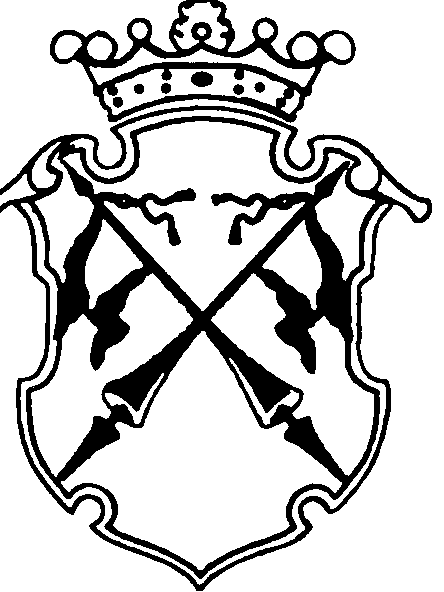 